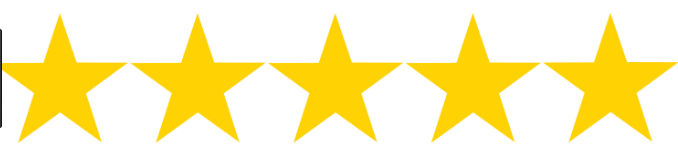 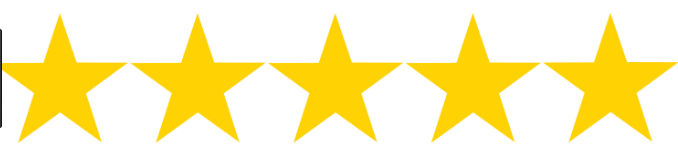 1.	Ghost  by Jason Reynolds						* Ghost - Reynolds	Pub. 2016 --- 192 pagesGhost wants to be the fastest sprinter on his elite middle-school track team, but his past is slowing him down.2.	The Night Gardener  by Jonathan Auxier				* Night Gardener - AuxierPub. 2014 --- 368 pagesIrish orphans Molly, age fourteen, and Kip, age ten, travel to England to work as servants in an old manor house, and soon the siblings are confronted by a mysterious stranger and secrets of the cursed house. 3.	Beyond the Bright Sea  by Lauren Wolk					* Bright Sea - WolkPub. 2018 --- 320 pagesTwelve-year-old orphan Crow embarks on a journey to discover who her parents were and why they abandoned her as an infant.4.	The Worst Class Trip Ever  by Dave Barry				* Worst Class - BarryPub. 2015 --- 224 pagesAttending a class trip in Washington, D.C., Wyatt and his friends encounter a group of mysterious men and find themselves dodging their long-suffering teachers to stop what may be a plot against the president.5.	Hello, Universe  by Erin Entrada Kelly					* Hello, Universe - Kelly	Pub. 2017 --- 320 pagesThe lives of four misfits are intertwined when a bully's prank lands shy Virgil at the bottom of a well and Valencia, Kaori, and Gen band together in an epic quest to find and rescue him.